COURS DE FRANÇAIS				LES DIRECTIONS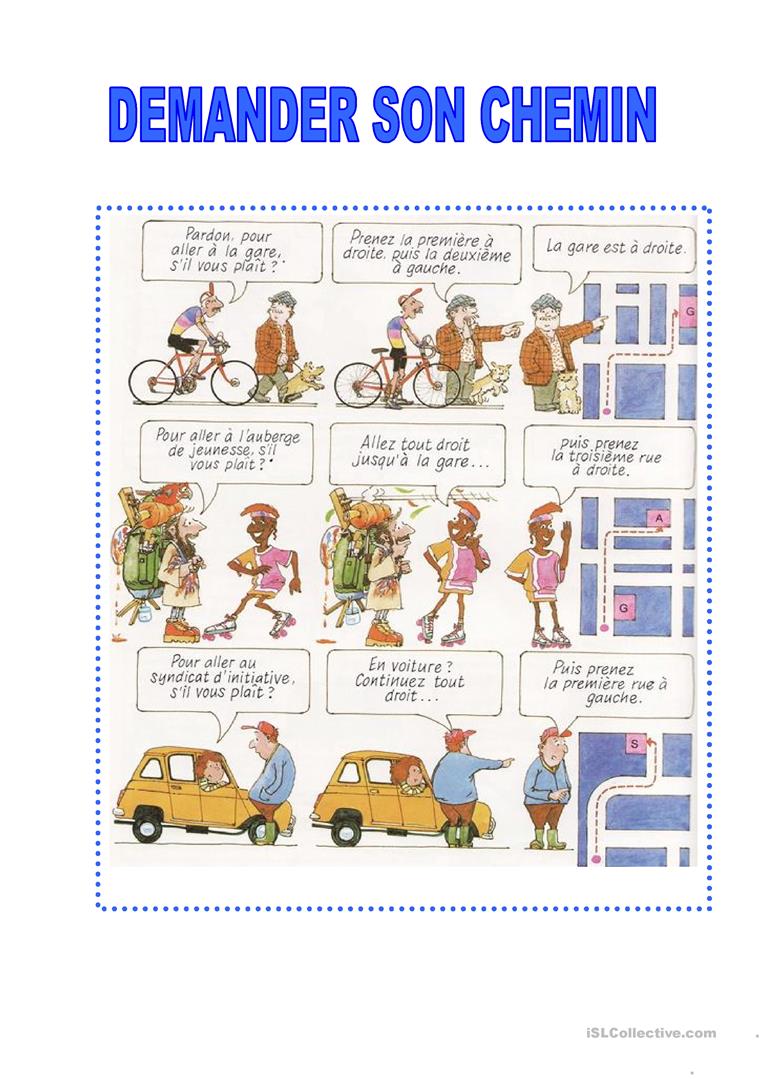 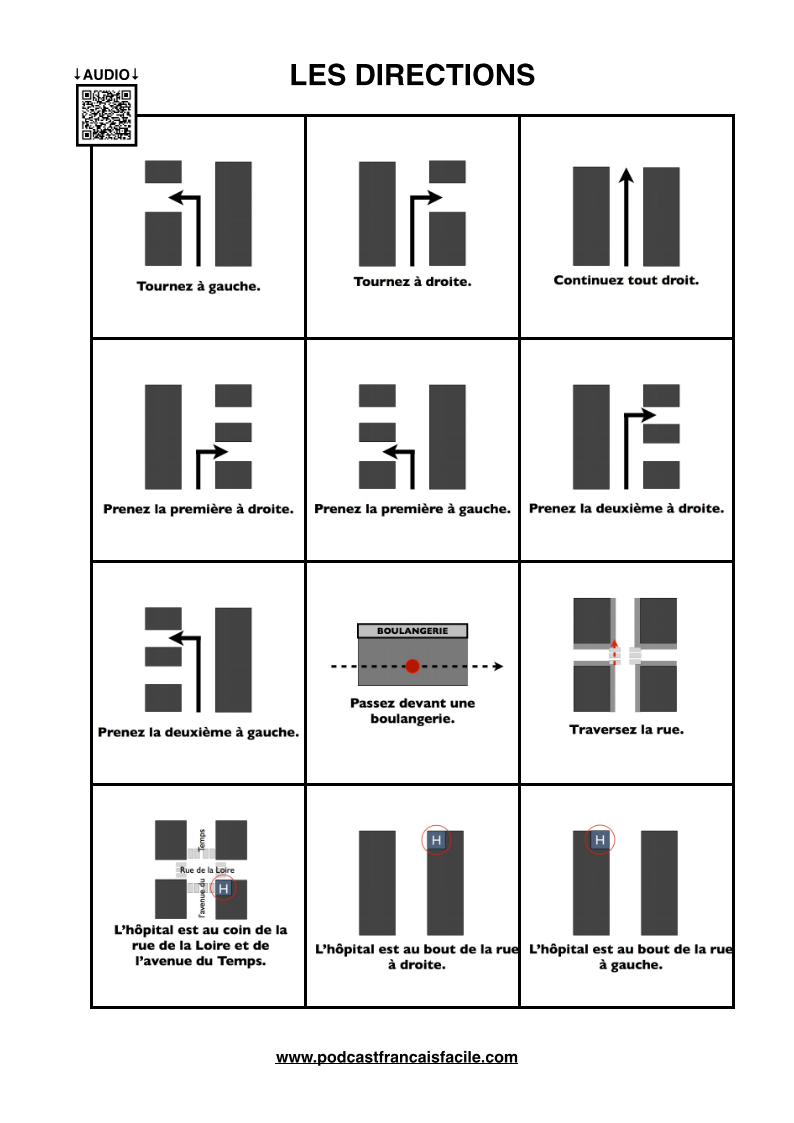 